
School Community Council Meeting Agenda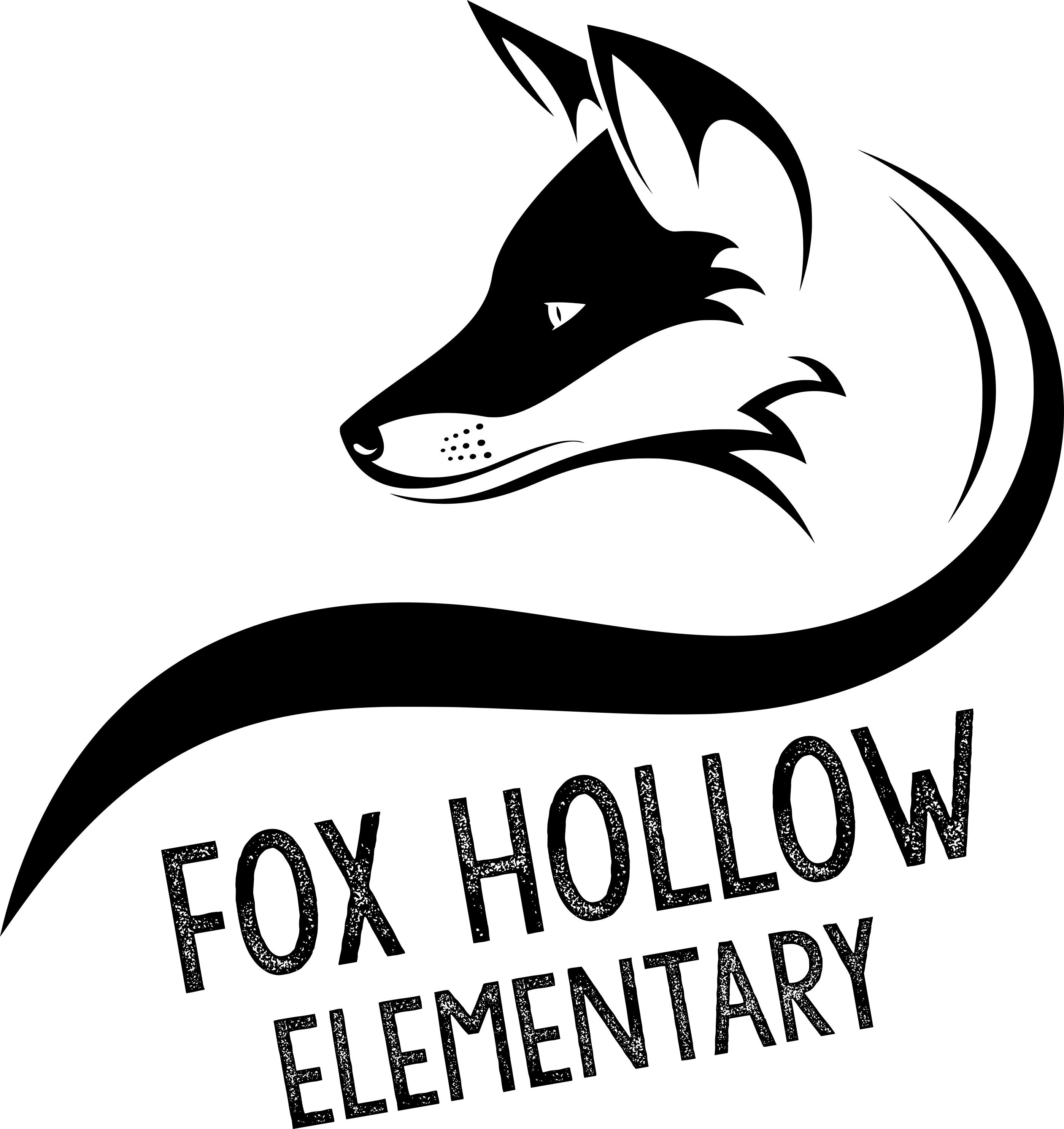 2:00 p.m.  – Video Conference – 10/2/20AgendaMinutes of Previous MeetingBudgetState of the School – Amy Adams, PrincipalVote on New MembersVote on Officers for 20-21 School Year20-21 Trust Land Plan ReviewWellness PolicyInternet SafetyHalloweenIf you are not a member of the Council and would like to attend, please email elizabeth.goodwin@jordandistrict.org  to be added to the video conference.